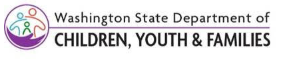 ECLIPSE Quarterly Progress ReportCHILD’S NAMECHILD’S DATE OF BIRTHCHILD’S DATE OF BIRTHCHILD’S DATE OF BIRTHMONTH(S) REFLECTED IN QUARTERLY REPORT  PROVIDER NAME PROVIDER NAME PROVIDER NAMEPROVIDER ADDRESSPROVIDER CONTACT PERSON/PERSON COMPLETING REPORTPROVIDER CONTACT PERSON/PERSON COMPLETING REPORTPROVIDER CONTACT PERSON/PERSON COMPLETING REPORTNumber of days child was absent this quarter:Number of days child was absent this quarter:How many times did parent meet with Child and Family Therapist?How many times did parent meet with Child and Family Therapist?PLEASE INDICATE IF PARENT(S) PARTICIPATED IN THE FOLLOWING:PLEASE INDICATE IF PARENT(S) PARTICIPATED IN THE FOLLOWING:PLEASE INDICATE IF PARENT(S) PARTICIPATED IN THE FOLLOWING:PLEASE INDICATE IF PARENT(S) PARTICIPATED IN THE FOLLOWING: Visited their child at the center in child’s treatment room? If so, how many times this quarter? Visited their child at the center in child’s treatment room? If so, how many times this quarter? Visited their child at the center in child’s treatment room? If so, how many times this quarter? Visited their child at the center in child’s treatment room? If so, how many times this quarter? Did parent(s) attend monthly facilitated parent support group?  If so, how many times this quarter? Did parent(s) attend monthly facilitated parent support group?  If so, how many times this quarter? Did parent(s) attend monthly facilitated parent support group?  If so, how many times this quarter? Did parent(s) attend monthly facilitated parent support group?  If so, how many times this quarter? Did parent(s) attend their child’s Multi-Disciplinary Team Meeting (MDT)? Date of last MDT? Did parent(s) attend their child’s Multi-Disciplinary Team Meeting (MDT)? Date of last MDT? Did parent(s) attend their child’s Multi-Disciplinary Team Meeting (MDT)? Date of last MDT? Did parent(s) attend their child’s Multi-Disciplinary Team Meeting (MDT)? Date of last MDT?Child’s current treatment plan goals:Child’s current treatment plan goals:Child’s current treatment plan goals:Child’s current treatment plan goals:Child’s progress toward meeting treatment plan goals:):Child’s progress toward meeting treatment plan goals:):Child’s progress toward meeting treatment plan goals:):Child’s progress toward meeting treatment plan goals:):Barriers to meeting child’s treatment plan goals:Barriers to meeting child’s treatment plan goals:Barriers to meeting child’s treatment plan goals:Barriers to meeting child’s treatment plan goals:Summary of monthly home visits with parent(s) during this quarter:Summary of monthly home visits with parent(s) during this quarter:Summary of monthly home visits with parent(s) during this quarter:Summary of monthly home visits with parent(s) during this quarter:Other child/case specific information you wish to share with referral source:Other child/case specific information you wish to share with referral source:Other child/case specific information you wish to share with referral source:Other child/case specific information you wish to share with referral source:PRINTED NAME OF PROVIDER STAFF COMPLETING QUARTERLY PROGRESS REPORTPRINTED NAME OF PROVIDER STAFF COMPLETING QUARTERLY PROGRESS REPORTPRINTED NAME OF PROVIDER STAFF COMPLETING QUARTERLY PROGRESS REPORTPRINTED NAME OF PROVIDER STAFF COMPLETING QUARTERLY PROGRESS REPORTPROVIDER STAFF’S SIGNATUREPROVIDER STAFF’S SIGNATUREPROVIDER STAFF’S SIGNATUREDATE SIGNED